Подобрать подходящие по смыслу части пословиц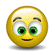 -----------------------------Подобрать подходящие по смыслу части пословиц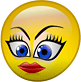 Расшифровать, зачеркнув  повторяющийся слог:ДОКЕБРОКЕВЕККЕНЕКЕЗАКЕБУКЕДЕТКЕСЯКЕ_______________________________________________   ЖИЗНЬКИДАКИНАКИНАКИДОБКИРЫКИЕКИДЕКИЛАКИ___________________________________________________________________________________________Расшифровать, зачеркнув  повторяющийся слог:ДОКЕБРОКЕВЕККЕНЕКЕЗАКЕБУКЕДЕТКЕСЯКЕ_______________________________________________   ЖИЗНЬКИДАКИНАКИНАКИДОБКИРЫКИЕКИДЕКИЛАКИ___________________________________________________________________________________________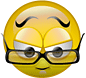 Конкурс  «Размышляйка» 	                          Конкурс  «Размышляйка» Конкурс  «Размышляйка» 	                          Конкурс  «Размышляйка» 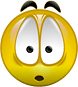 Конкурс – смекалкаКонкурс – смекалкаОбъясни смысл пословицы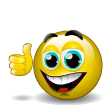 Объясни смысл пословицы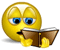 Дополни пословицы о трудеДополни пословицы о труде «Покажи  пословицу»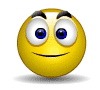 Один за всех, все за одного.Поспешишь – людей насмешишь. Страх силы не имеет.Учиться никогда не поздно.За двумя зайцами погонишься –ни одного не поймаешь. «Покажи  пословицу»Один за всех, все за одного.Поспешишь – людей насмешишь. Страх силы не имеет.Учиться никогда не поздно.За двумя зайцами погонишься –ни одного не поймаешь. «Покажи  пословицу»Один за всех, все за одного.Поспешишь – людей насмешишь. Страх силы не имеет.Учиться никогда не поздно.За двумя зайцами погонишься –ни одного не поймаешь. «Покажи  пословицу»Один за всех, все за одного.Поспешишь – людей насмешишь. Страх силы не имеет.Учиться никогда не поздно.За двумя зайцами погонишься –ни одного не поймаешь. «Покажи  пословицу»Один за всех, все за одного.Поспешишь – людей насмешишь. Страх силы не имеет.Учиться никогда не поздно.За двумя зайцами погонишься –ни одного не поймаешь. «Покажи  пословицу»Один за всех, все за одного.Поспешишь – людей насмешишь. Страх силы не имеет.Учиться никогда не поздно.За двумя зайцами погонишься –ни одного не поймаешь.«Покажи  пословицу»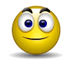 Один за всех, все за одного.Поспешишь – людей насмешишь. Страх силы не имеет.Учиться никогда не поздно.За двумя зайцами погонишься –ни одного не поймаешь.«Покажи  пословицу»Один за всех, все за одного.Поспешишь – людей насмешишь. Страх силы не имеет.Учиться никогда не поздно.За двумя зайцами погонишься –ни одного не поймаешь.Не имей 100 рублей, а                                                а говори- научусь.Хорошо того учить,                                                    навек вором стал.Не говори - не умею,                                                  имей 100 друзей.Один раз украл,                                                            кто хочет всё знать.                                               Ученику – удача,                                                         есть – береги.Нет друга – ищи, а                                                       сам в неё упадёшь.Знайка дорожкой бежит,                                             учителю – радость.Не рой другому яму,                                              а Незнайка на печи лежит.1.Дружые – водой не разольёшь. У дружбы нет границ, у знаний нет дна.    1.Дружые – водой не разольёшь. У дружбы нет границ, у знаний нет дна.     2. Делано наспех – сделано насмех. Какие труды, такие и плоды.2. Делано наспех – сделано насмех. Какие труды, такие и плоды.3. Друг у друга ломоть из рук выбивают.Для друга ничего не жаль.3. Друг у друга ломоть из рук выбивают.Для друга ничего не жаль.4. Работа сердце веселит.Не стыдно не знать, стыдно не учиться.4. Работа сердце веселит.Не стыдно не знать, стыдно не учиться.1.Дружые – водой не разольёшь. У дружбы нет границ, у знаний нет дна.    1.Дружые – водой не разольёшь. У дружбы нет границ, у знаний нет дна.     2. Делано наспех – сделано насмех. Какие труды, такие и плоды.2. Делано наспех – сделано насмех. Какие труды, такие и плоды.3. Друг у друга ломоть из рук выбивают.Для друга ничего не жаль.3. Друг у друга ломоть из рук выбивают.Для друга ничего не жаль.4. Работа сердце веселит.Не стыдно не знать, стыдно не учить4. Работа сердце веселит.Не стыдно не знать, стыдно не учиться.Отольются кошке мышкины    (слёзки, радости).У страха     (ноги, глаза)   велики.Кто   (вперёд, назад)    бежит, тот честью не дорожит.(Жадность, щедрость)     последнего ума лишает.Дело (мастера, человека)   боится.При солнышке тепло, при     ( облачке, матери) добро.Хоть ростом и удался, а     (силы, ума)   не набрался.Без (беды, радости) друга не узнаешь.Отольются кошке мышкины    (слёзки, радости).У страха     (ноги, глаза)   велики.Кто   (вперёд, назад)    бежит, тот честью не дорожит.(Жадность, щедрость)     последнего ума лишает.Дело (мастера, человека)   боится.При солнышке тепло, при     ( облачке, матери) добро.Хоть ростом и удался, а     (силы, ума)   не набрался.Без (беды, радости) друга не узнаешь.Птица рада весне, а младенец – матери.Вся семья вместе, так и душа на месте.Без хлеба нет обеда.Хлеб – батюшка, вода – матушка.Откладывай безделье, да не откладывай дела.В умной беседе – ума набираться, в глупой – свой потерять.Семеро одного не ждут.Птица рада весне, а младенец – матери.Вся семья вместе, так и душа на месте.Без хлеба нет обеда.Хлеб – батюшка, вода – матушка.Откладывай безделье, да не откладывай дела.В умной беседе – ума набираться, в глупой – свой потерять.Семеро одного не ждут.Кто любит…,  того люди чтут.Землю красит солнце, а человека …   Без хорошего   …        нет плода.Кто первый в … ,     тому слава везде.Семь раз отмерь, один раз      …  .Кто любит…,  того люди чтут.Землю красит солнце, а человека …   Без хорошего   …        нет плода.Кто первый в … ,     тому слава везде.Семь раз отмерь, один раз      …  .